Sara Leonetti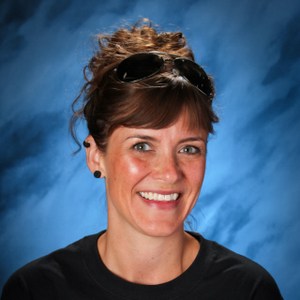 English TeacherCheney High School, Cheney School Districtsleonetti@cheneysd.org I graduated from University of Idaho in May 2001 double-majoring in English Literature and Secondary Education with a minor in Spanish.  After a year spent substitute teaching, I began my MA in Teaching English as a Second Language at Eastern Washington University.  A year into the program, I began my first teaching job in Eagle, ID, completing my MA while working in 2004.  With a desire to be closer to home, I taught for the next nine years in Post Falls High School, teaching English to every grade level, 9-12, and developing a Creative Writing program.  Then, I moved to Cheney High School, and taught Spanish I, Language Arts 11, and now AP Literature.  I currently serve on the TPEP, Mentor Teacher, and Highly Capable committees.  